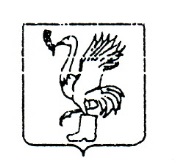 АДМИНИСТРАЦИЯ ТАЛДОМСКОГО МУНИЦИПАЛЬНОГО РАЙОНАМОСКОВСКОЙ ОБЛАСТИ
КОМИТЕТ ПО ИМУЩЕСТВУ И ЗЕМЕЛЬНЫМ ОТНОШЕНИЯМ
       Телефон: 3-33-27                                       .Талдом, пл.К.Маркса, 12________№___________Комитет по имуществу и земельным отношениям Администрации Талдомского муниципального района Московской области просит Вас дать информационное сообщение следующего содержания:Комитет по имуществу и земельным отношениям Администрации Талдомского муниципального района Московской области извещает о проведении публичных слушаний по вопросу изменения ВРИ с «для садоводства и огородничества» на «для ведения личного подсобного хозяйства» земельного участка площадью 2000 кв.м. с кадастровым номером 50:01:0010123:36, расположенного по адресу: Московская обл., Талдомский р-н, д. Юрино, находящегося в собственности у гр. Фогель О.В. Слушания пройдут 18.05.2016г. в 15 часов 00 мин. по адресу: Московская область, Талдомский район, с. Квашенки, д. 29 в зале  Администрации сельского поселения Квашенковское. Справки по телефону 8(49620)3-33-27 д.213.Председатель КомитетаПо имуществу и земельным отношениям  	              Н.Н. НикитухинИсп. Шлотова Е.АТел. 8(49620) 3-33-27 доб. 213    Редакция районной газеты «Заря»